　　　　　　　Web（Google Meet）技術コンサル申込書　　　　　　　　　　　　　　2021.4.1ネオジコンサル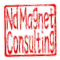 　　　　山本日登志　        https://hitoshiad26.sakura.ne.jp　以下ご記入の上、メール添付にて申し込み下さい。　申し込み者；　チェック入れてください。
□　会社（大学）　　　　　　　　□　個人　　　　　　　　　　住所；
郵便番号；会社または自宅住所；
（会社名）；
（部署と電話番号）；

御名前；
メールアドレス；
スマホ電話番号等（Web当日連絡可能な番号）；技術コンサル費用；
□　単発技術コンサル　￥３０００　　（１回；６０分）
□　複数回コンサル１　￥９０００　　（３回；別日程、時間で計１８０分、６０分ｘ３回）
□　複数回コンサル２　￥１８０００　（６回；別日程、時間で計１８０分、６０分ｘ６回）
　補足説明；　Web契約条件の関係で最大６０分。連続しての実施は出来ません。消費税；　小規模個人事業主のため消費税はかかりません。（非課税個人事業主のため）お支払い；　恐れ入りますが前払いとなります。該当金額をお振込み下さい。
振込口座；　三菱東京UFJ銀行　仙川支店149　　普通口座　口座番号；　0071503   口座名称；　　ネオジコンサル　　ヤマモトヒトシ　 　 　注；　振込手数料はご負担お願いします。６．技術コンサルの実施；
お支払い入金確認後に日時、時間調整させて頂きます。 振り込み後連絡メール頂けると幸いです。  領収書（社印押印の簡易版です）必要な方は郵送しますのでご連絡下さい。　　　　　　　　　ネオジコンサル　山本日登志　（当日連絡電話；０９０－２２０４－７２９４）　　　　　メール；　hitoshiad_0330@yahoo.co.jp